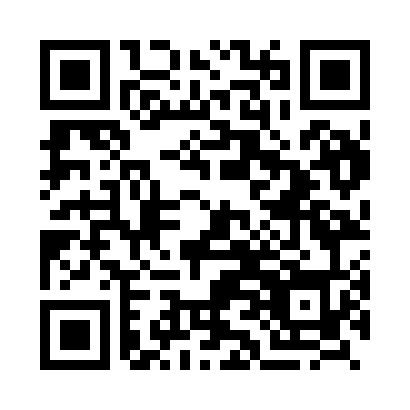 Prayer times for Antkoptis, LithuaniaWed 1 May 2024 - Fri 31 May 2024High Latitude Method: Angle Based RulePrayer Calculation Method: Muslim World LeagueAsar Calculation Method: HanafiPrayer times provided by https://www.salahtimes.comDateDayFajrSunriseDhuhrAsrMaghribIsha1Wed3:155:501:316:439:1311:392Thu3:145:481:316:449:1511:403Fri3:135:461:316:459:1711:414Sat3:125:441:306:469:1811:425Sun3:115:411:306:489:2011:426Mon3:105:391:306:499:2211:437Tue3:095:371:306:509:2411:448Wed3:085:351:306:519:2611:459Thu3:085:331:306:529:2811:4610Fri3:075:311:306:539:3011:4611Sat3:065:291:306:549:3211:4712Sun3:055:271:306:559:3411:4813Mon3:045:251:306:579:3611:4914Tue3:045:241:306:589:3811:5015Wed3:035:221:306:599:3911:5016Thu3:025:201:307:009:4111:5117Fri3:025:181:307:019:4311:5218Sat3:015:161:307:029:4511:5319Sun3:005:151:307:039:4711:5420Mon3:005:131:307:049:4811:5421Tue2:595:121:307:059:5011:5522Wed2:595:101:307:069:5211:5623Thu2:585:091:317:079:5311:5724Fri2:575:071:317:079:5511:5725Sat2:575:061:317:089:5611:5826Sun2:565:041:317:099:5811:5927Mon2:565:031:317:1010:0012:0028Tue2:565:021:317:1110:0112:0029Wed2:555:011:317:1210:0212:0130Thu2:554:591:317:1310:0412:0231Fri2:544:581:327:1310:0512:02